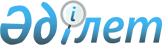 О внесении изменения в решение Таскалинского районного маслихата от 31 окября 2023 года № 12-1 "Об утверждении Правил оказания социальной помощи, установления ее размеров и определения перечня отдельных категорий нуждающихся граждан Таскалинского района"Решение Таскалинского районного маслихата Западно-Казахстанской области от 21 декабря 2023 года № 15-4. Зарегистрирован в Департаменте юстиции Западно-Казахстанской области 22 декабря 2023 года № 7295-07
      Таскалинский районный маслихат РЕШИЛ:
      1. Внести в решение Таскалинского районного маслихата от 31 октября 2023 года № 12-1 "Об утверждении Правил оказания социальной помощи, установления ее размеров и определения перечня отдельных категорий нуждающихся граждан Таскалинского района" (зарегистрировано в Реестре государственной регистрации нормативных правовых актов под № 7280-07) следующее изменение:
      в Правилах оказания социальной помощи, установления ее размеров и определения перечня отдельных категорий нуждающихся граждан Таскалинского района, утвержденных указанным решением:
      в пункте 7 подпункт 1) изложить в следующей редакции:
      "1) лицам больным туберкулезом, находящимся на амбулаторном этапе лечения, согласно справки медицинского учреждения, в размере 10 (десять) месячных расчетных показателей, без учета доходов, ежемесячно;".
      2. Настоящее решение вводится в действие по истечении десяти календарных дней после дня его первого официального опубликования.
					© 2012. РГП на ПХВ «Институт законодательства и правовой информации Республики Казахстан» Министерства юстиции Республики Казахстан
				
      Председатель маслихата

Ж. Бисенгалиева
